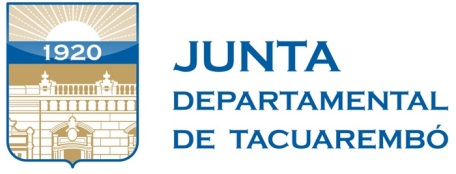 RESUMEN MEDIA HORA PREVIASesión jueves 8 de diciembre del 2022 Edil del Partido Colorado, Nildo Fernández: finalizando el año agradeció el trabajo a la Bancada de Ediles del Partido Colorado, a su secretaria Ana Duarte, a todos los funcionarios del organismo, y a la Mesa por la tolerancia, respeto y compromiso. A su vez felicitó a tres jóvenes Convencionales del Partido Colorado: Matías Guillama, Lucila Latorre y Rodrigo Losada.Suplente de Edil del Frente Amplio, Karina Pérez: recordó que el 3 de diciembre se celebró el  “Día Internacional de las Personas con Discapacidad”, realizando un reconocimiento a todas las organizaciones y a todas las personas que trabajan en nuestro departamento, para promover los derechos y el bienestar de las personas con discapacidad y que procuran que toda la sociedad conozca más y mejor su situación, en todos los aspectos de la vida.Edil del Partido Colorado, Federico Silva: felicitó a los organizadores de la reunión “Retro fierrera” realizada el pasado fin de semana en San Gregorio de Polanco, agradeciendo el apoyo recibido por parte de los organizadores desde la Junta Departamental de Tacuarembó, de la Intendencia Departamental y el Municipio de San Gregorio. Por otra parte solicitó que la temporada de turismo de inicio antes, pues ya hace dos meses que están yendo turistas a San Gregorio de Polanco, y se necesitan mejores condiciones para ellos. Suplente de Edil del Frente  Amplio, Julio Brunel: se refirió a las investigaciones sobre el caso Astesiano en la capital del país, catalogándolo de un escándalo cada vez más turbio, generando un descreimiento en las instituciones democráticas de nuestro país, haciendo hincapié a que no se va a investigar los chats entre el Presidente de la República y su Jefe de Custodia. Edil del Frente Amplio, Fernando Benítez: presentó una nota firmada por más de 100 vecinos de los barrios San Carlos y Porvenir, quienes reclaman por la señalización de números de puerta, y lomadas en la intersección de las calles  Carlos Gardel e Italia, y Antonio Chiesa y César Saad. Suplente de Edil de Cabildo Abierto, Alejandra Paiz: exhibió un reclamo presentado por vecinos del Barrio Ferrocarril, específicamente residentes en la zona de las calle Francisco Maciel esquina Carlos Gardel. Dichos ciudadanos reiteran su preocupación por un predio baldío con imponente suciedad, ya que el 28 de junio de 2021, fue solicitado por Mesa de Entrada, se remitiera mediante oficio Nº 231/21 al señor Intendente, esta inquietud de los vecinos, conjuntamente con otros temas de la zona, que sí fueron solucionados en su momento por parte de la Dirección de Servicios Departamentales.Suplente de Edil del Frente Amplio, Javier Guedes: informó que el lunes 12 de diciembre se cumple un nuevo aniversario del Partido Socialista del Uruguay, fundado el 12 de diciembre de 1910. Sus ciento doce años de existencia en una acción política ininterrumpida, lo hacen el Partido más antiguo de la izquierda en nuestro país. Destacó su vocación decididamente nacional y latinoamericana, que ha tratado siempre de combinar las grandes ideas que son, “nuestra inspiración socialista, con el estudio de la realidad nacional y regional, siempre con esa pasión de pensar con cabeza propia, los grandes problemas que han afrontado y afrontan nuestras sociedades”. 